Physical E duc at ion C u r r ic u l um G u ide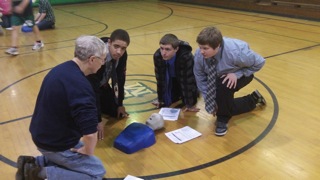 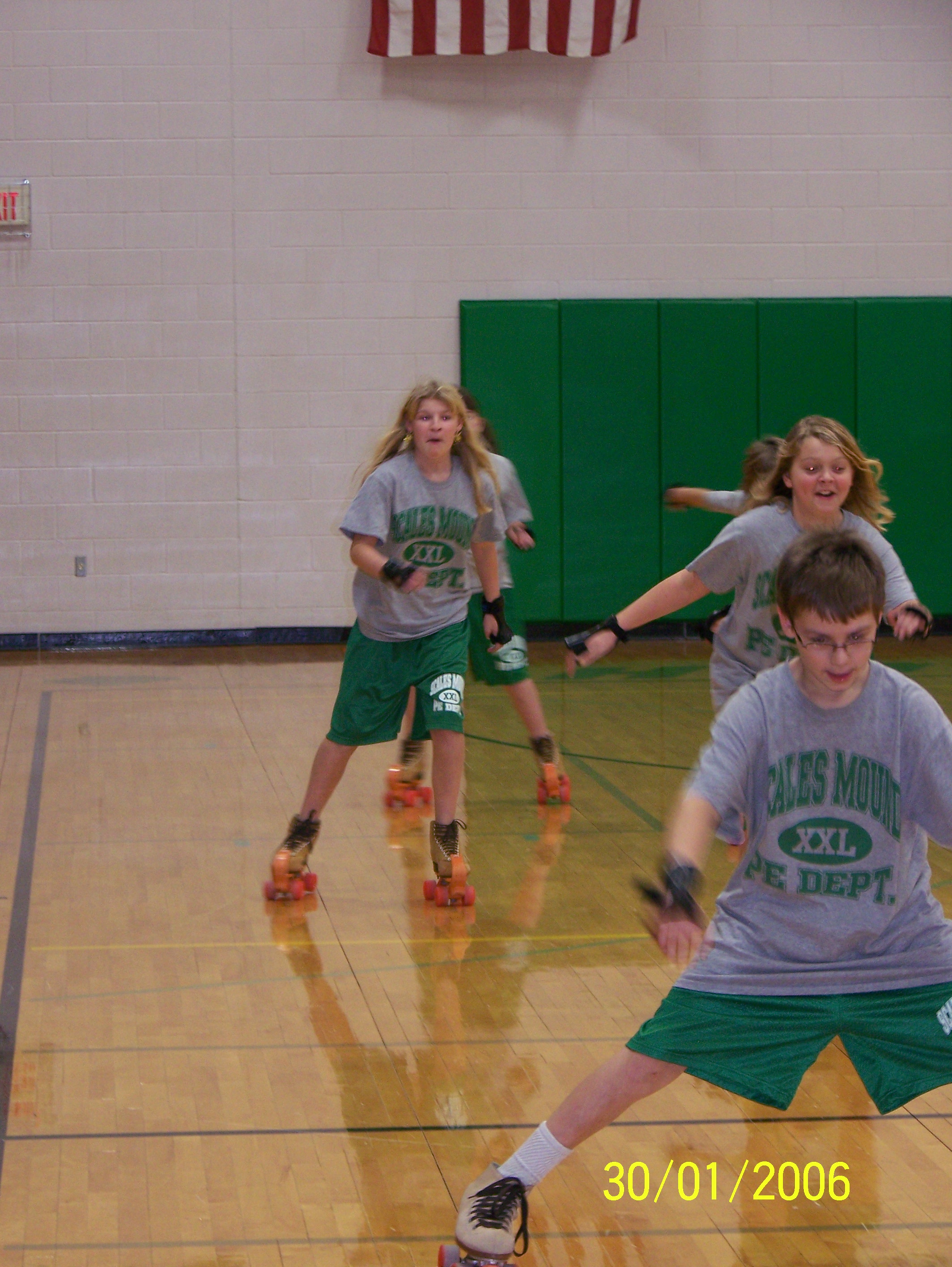 Community Unit School District #211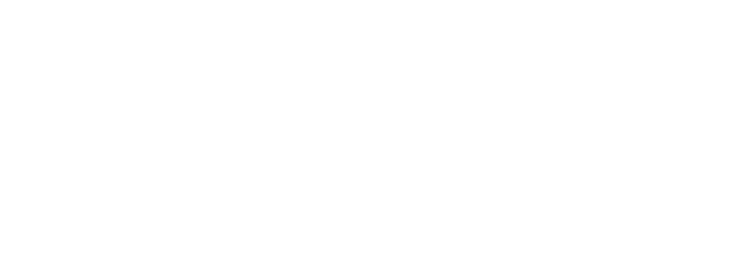 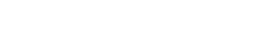 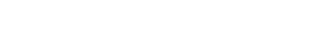 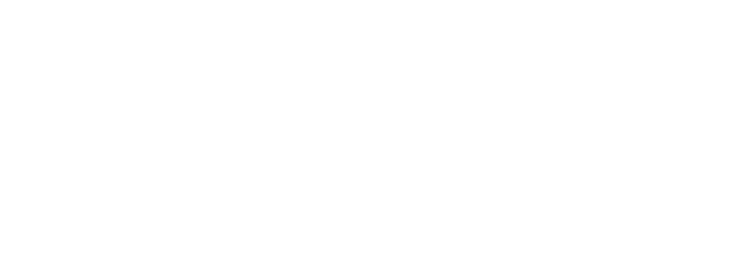 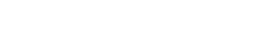 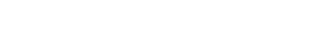 Scales Mound, Illinois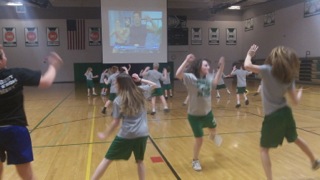 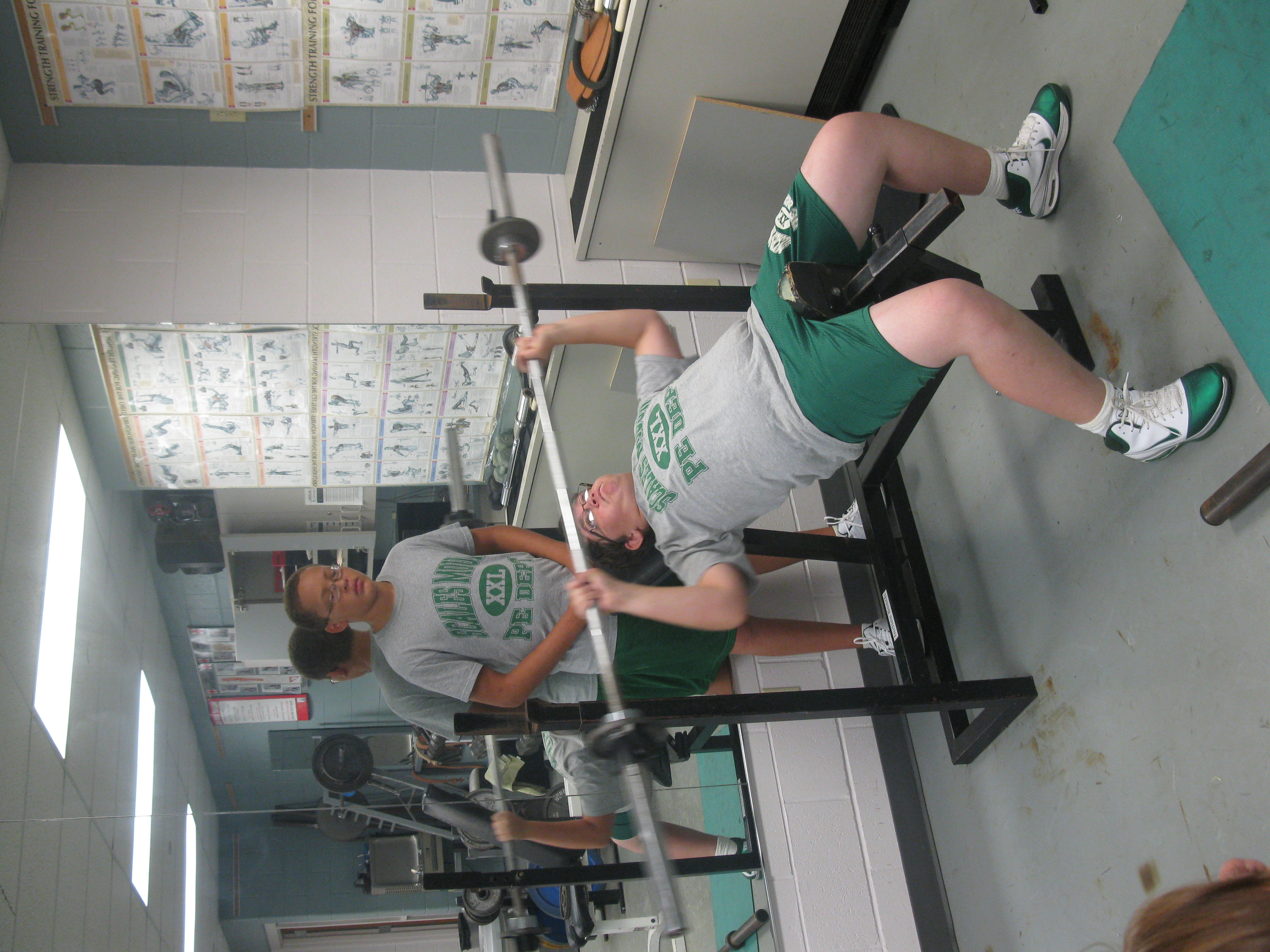 Curriculum for Scales Mound School District #211 (CUSD#211) Elementary/Jr. HighPhysical Education ProgramJordan Williams- (Grades Pre-K-8th P.E.)210 Main StreetScales Mound, IL 61075jordanwilliams@scalesmound.net815-845-2215 ext. 319Dave Wiegel- (Grades 9th-12th P.E.)210 Main StreetScales Mound, IL 61075Davidwiegel@scalesmound.net815-845-2215 ext. 219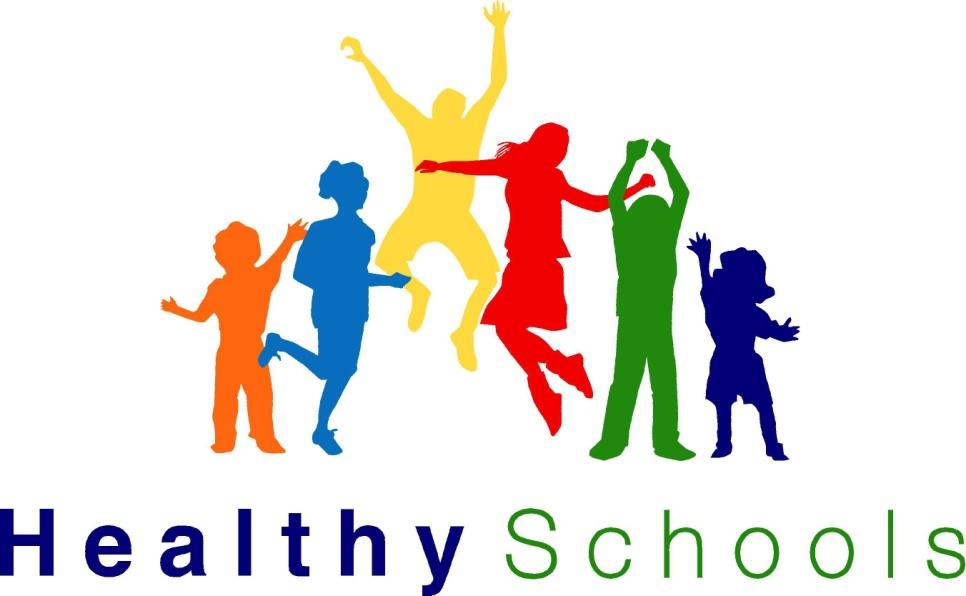 Scales Mound Physical Education Mission StatementOur purpose in Physical Education is to promote lifelong learning in both the cognitive and physical domains. Through motivation and encouragement, students will be introduced to a life of self-improvement and wellness. We strive to build positive self-esteem by teaching communication, cooperation and decision-making skills. These valuable life lessons will prepare students physically and mentally for the 21st Century. Our philosophy is to encourage students to be active and fit in the moment and more importantly, to teach concepts, strategies and skills that allow students to be active for a lifetime.I.  Introduction to the Curriculum GuideThe following pages contain an overview of the Physical Education Program for grades Pre-Kindergarten through Eight grade for CUSD#211 in Scales Mound, Illinois.  The purpose for this curriculum guide is to give clear focus for the physical education program.This curriculum has embedded both the National Association for Sport and Physical Education (NASPE) Standards and the Illinois State Standards for Physical Development as the primary steering tenants for the entire program.  The guide identifies a variety of important elements, which steers and supports a quality physical education programII. 	Gene r al Safety GuidelinesSafety is a primary concern in all physical education classes.  The following list includes some general safety and common sense practices that are important within our physical education program.   Students will respect themselves, their classmates, their teachers, and the equipment and facilities.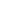    Students are encouraged to wear tennis shoes suitable for Physical Education movement activities for safety and efficiency of movement.   Safe movement practice will be emphasized in all classes.   Students must ask permission if it becomes necessary to leave the gymnasium, activity space, and/or the classroom during Physical Education Class.  Safe supervision will be continuously maintained.III.	National Standa r ds / State G oals / B enchma r k SamplesBoth the National Standards and State Goals for physical education are in place to help drive and support a quality physical education program and all physical education lessons experiences.  The following standards are listed with corresponding sample grade level benchmarks as sample guideposts for elements that will be addressed across the grade ranges in all the domains of learning.N a t ion a l St a n d a r ds w i th Sa mp le G r a d e R a nge B e n c h ma r k sN a t ion a l St a n d a r d 1 (Sta te G oa l 19) - Demonstrates competency in motor skills and movement patterns needed to perform a variety of physical activities.K-2 Benchmark Samples   Performs a simple dance or rhythm step pattern in keeping with a specific tempo(e.g. Slow-slow, fast- fast).   Travels forward and sideways, changing direction quickly in response to a signal or obstacle using a variety of locomotor skills.Drops ball and catches it at peak of bounce.3-6 Benchmark SamplesBalances with control on a variety of body parts and/or objects.Develops and refines a gymnastics sequence (or creative dance sequence)demonstrating smooth transitions.   Dribbles a ball while preventing an opponent from stealing the ball.N a t ion a l St a n d a r d 2 (State Goal 19) - Demonstrates understanding of movement concepts, principles, strategies, and tactics as they apply to the learning and performance of physical activities.K-4 Benchmark Samples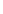 Identifies correctly body planes (i.e. front, back, side). Identifies correctly body parts (i.e. knee, foot, and arm).Gives the best effort consistently when trying new and hard task.5-8 Benchmark Samples   Identifies and demonstrates key elements of a proper grip when holding a racket to perform the forehand strike.   Accurately recognizes the critical element of a catch made by a fellow student and provides feedback to that student.   Identifies physical and psychological benefits that result from long-term participation in physical activity. N a t ion a l St a n d a r d 3 (Sta te G oa l 20) - Participates regularly in physical activity.K-4 Benchmark Samples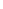 Engages in moderate to vigorous physical activity on an intermittent basis. Engages in a variety of locomotor activities (e.g. hopping, walking, jumping, galloping, and running).Participates in chasing and fleeing activities. Engages fully in all movement activities in class.5-8 Benchmark Samples   Consciously chooses to participate in moderate to vigorous physical activity outside of physical education class on a regular basis.Chooses to participate in structured and purposeful activity in class consistently. Regulates physical behavior by using appropriate cues and movement principles.N a t ion a l St a n d a r d 4 (Sta te G oa l 20) - Achieves and maintains a health-enhancing level of physical fitness.K-4 Benchmark SamplesDemonstrates sufficient muscular strength to be able to bear body weight for climbing, hanging, and momentary body support on the handSustains activity for increasingly longer periods of time while participating in various activities in physical education.5-8 Benchmark Samples   Participates in selected activities that develop and maintain each component of physical fitness (health and skill related).Runs the equivalent of two laps around a regulation track without stopping. Participates in activities designed to improve or maintain all of the following: muscular strength, endurance, flexibility, cardio respiratory, and body composition both during and outside of school.N a t ion a l St a n d a r d 5 (Sta te G oa l 21) - Exhibits responsible personal and social behavior that respects self and others in physical activity settings.K-4 Benchmark SamplesPractices specific skills as assigned until the teacher signals the end of practice. Follows directions given by instructor throughout the entire class activity.Uses equipment and space safely and properly.5-8 Benchmark SamplesCooperates with all class members by taking turns and sharing equipment. Regularly encourages others and refrains from put-down statements. Remains on task in-group activity without close teacher monitoring.N a t ion a l St a n d a r d 6 (Sta te G oa l 21) -Values physical activity for health, enjoyment, challenge, self-expression, and/or social interaction.K-4 Benchmark SamplesWillingly tries new movement and skills.Continues to participate when not successful on the first try. Identifies several activities that are enjoyable.5-8 Benchmark Samples   Explains that skill competency leads to enjoyment of movement and physical activity.Interacts with others by helping with their physical activity challengesInvites all students, regardless of ability, to participate in physical activities.Grading Rubric for PreK-3Daily G r ading R ub r ic for 4th-12th  3	2	1	0Models a high level of participation and engagement, self- motivated, committed to improving personal fitness by continuous participation, encourages others.Models exemplary sports like behavior and positive attitude, accepts winning and losing respectfully, shows respect of opponent.Always prepared for class activity; i.e. tennis shoes, proper PE clothing.Respectful of all classmates, helps others when needed, positive and fair game play,follows safety rules, treats equipment with care, models self-control.Displays good level of participation, displays quality movement during activities, stays on task, maintains solid participation to support personal fitness.Consistently follows rules, good attitude, displays cooperation, and works hard for self and others.Almost always prepared for daily PE activity; i.e.: tennis shoes, proper PE clothing.Supportive of all students in class, follow directions, active listener, follows safety rules, treats equipment with care, stays on task during activity.Needs some reminders to participate, puts forth minimum effort, contributes little topartner and/or small group play, does not maintain sufficient engagement to support or improve personal fitness Inconsistently follows rules, plays well when on winning team or when being observed by teacher.Generally prepared for class with tennis shoes, proper PE clothing,Needs some reminders to: listen and follow directions, to follow safety rules, to use equipment appropriately, and to stay on task during activityPoor effort as evident by little or no movement during activity, numerous excuses for inactivity, socializing interferes with participation.Uncooperative, bends rules to suit self, displaysinappropriate frustration and anger towards others, celebrates mistakes of others.Seldom prepared with tennis shoes, PE clothing.Needs constant reminders to stay on task and follow directions. Talks during directions, ignores safety rules, argues with others during activity, negative comments directed towards others.B e h avior C on c e r ns:  In addition to the above scoring rubrics, the following list includes the behavior concerns, which are priority items in Physical Education Classroom.1.	L istens attentively2.	Follows di r ections3.	Works carefully4.	Works independently5.	Returns Homework6.	Follows P E routines & rules7.	Respects classmates and teacher8.	Respects rights / p rope r ty of the rs9.	Resolves conflict without violence10. 	Works well with others11. 	Speaks at appropriate times12. 	Stays on task & is quiet at appropriate      P rogr am Content Pre-Kindergarten/Kin de rga r tenInfuse fitness activities regularly throughout the program.    P rogr am C ontent ± Gr ades 1-3    P rogr am C ontent ± Gr ades 4-8E	S 	NConsistent daily	Needs some reminders to	Poor engagement, little or noparticipation, displays	participate, puts forth	movement during activity, quality movement	minimum effort,	numerous excuses for attempts during	contributes little to	inactivity, socializing activities, stays on task,	partner and small group	interferes with participation. maintains solid	play, does not work hardengagement to support	enough to improve personal fitness.	personal fitnessConsistently follows	Inconsistently follows	Uncooperative, bends rules torules, good attitude,	rules, plays well most of	suit self, displaysdisplays cooperation,	the time, or when being	inappropriate frustration and and works hard for self	observed by teacher.	anger towards others,and others.	celebrates mistakes of others.Supportive of all	Needs some reminders	Needs constant reminders tostudents in class follow	to: listen and follow	stay on task and follow directions, active	directions, to follow safety	directions. Talks during listener, follows safety	rules, to use equipment	directions, ignores safety rules, treats equipment	appropriately, and to stay	rules, argues with others with care, stays on task	on task during activity	during activity, negative during activity.		comments directed towardsothers.Always prepared for	Almost always prepared	Generally prepared for class class activity; i.e. tennis	for daily PE activity; i.e.	with tennis shoes, proper PEshoes, proper PE	tennis shoes, proper PE	clothing,clothing.	clothing.W ee kD ateCu rriculum Outline for K inde rga r ten1Establish Learning Environment2Space Awareness3Space Awareness & Effort & Relationships4Traveling5Traveling6Throwing Underhand Focus7Dodging8Dribbling (hands)9Catching10Jumping and Landing11Throwing Overhand Focus12Kicking13Transferring Weight14Volleying (Beach Balls)15Thanksgiving Fun Activities16Throwing and Catching Skills17Rhythms ± Basic Movements to Music18Balance19Hoop Activities + Holiday Fun Activities20Establish Environment/ Individual Rope Skills21Dribbling (hands)22Traveling23Striking with short Paddles/rackets24Rhythms ± Basic Movements to Music25Catching focus26Throwing overhand & underhand27Jumping and Landing28Transferring Weight29Parachute Activities + Cooperative Challenges30Volleying31Balancing32Fitness Fun33Rhythm Sticks ±Lumni Sticks linked with patterns34Kicking + Punting35Throwing and Catching36Long Rope Skills37Rolling a round object (bowling basics)38Striking with long implements39Summer Fun ActivitiesWee kD ateCur r iculum Outline Gr ades 1-31Orientation2Manipulative Skills using wands and hoops3Throwing Skills (1)4Football Related Activities (throwing/catching)5Football Related Activities (throwing/catching)6Manipulative Skills using Play Ground Balls7Dribbling, Passing, and Kicking Skills in Soccer8Dribbling, Passing, and Kicking Skills in Soccer9Gymnastics Skills/Tumbling (1)10Gymnastics Skills/Tumbling (2)11Fundamental Skills using Parachutes12Long Rope Jumping Skills13Rolling and Bowling Skills14Rhythmic Movement Skills (1)15Holiday Activities16Juggling Skills17Basketball Related Skills18Basketball Related Skills 19Manipulative Skills using Wands and Hoops20Throwing Skills (2)21Individual Jump Rope Skills22Pillow Polo Skills (2)23Pillow Polo Skills (2)24Gymnastics/Tumbling (3)25Manipulative Skills using Short Paddle and Ball or Birdie26Manipulative Skills using Short Paddle and Ball or Birdie27Hockey28Manipulative Skills with Bean Bags29Spring Break Fun Challenges WeekVolleyball Related Skills (1)30Volleyball Related Skills (2)31Manipulative Skills with Frisbees32Manipulative Skills with Frisbees33Rhythmical Skills (3)34Softball Skills (throwing, catching, fielding, etc.)35Softball Skills (fielding and batting)36Track and Field Skills37Track and Field Skills and/or Summer Fun Activities38Summer Fun Activities39Summer Fun ActivitiesInfuse fitness activities regularly throughout the program.Infuse fitness activities regularly throughout the program.Infuse fitness activities regularly throughout the program.Wee kD ateCu r r iculum Outline G r ades 4-81Orientation, Protocols + Team Building Activities2Orientation, Protocols + Team Building Activities3Football4Football5Football6Soccer7Soccer8Soccer9Juggling / long Ropes / Individual Rope skills10Juggling / long Ropes / Individual Rope skills11Bowling12Bowling13Rhythms - Folk and Square14Rhythms - Folk and Square15Holiday Fun Activities16Basketball17Basketball18Basketball19Basketball and/or Holiday Fun Activities20Pickle ball21Pickle ball22Volleyball23Volleyball24Volleyball25Basic Stunts and Tumbling and Cooperative Challenges26Basic Stunts and Tumbling and Cooperative Challenges27Badminton28Badminton29Badminton30Hockey31Pillo Pollo32LaCrosse Skills33LaCrosse Skills34Recreational Game skill activities (bags, shuffleboard, 4 square, bocce ball, horse shoes, etc.35Frisbee Skills and Challenges (Ultimate & Frisbee Golf)36Frisbee Skills and Challenges (Ultimate & Frisbee Golf)37Track38Track and/or Summer Fun Activities39Infuse fitness activities and weight room regularly throughout the program.Infuse fitness activities and weight room regularly throughout the program.Infuse fitness activities and weight room regularly throughout the program.